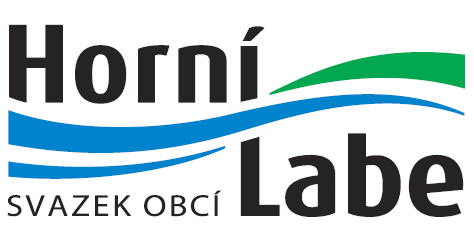 Svazek obcí Horní LabeNáměstí 69, 543 71 HostinnéIČO: 711 69 431Pracovní náplň: 	zajišťování procesu zadávání veřejných zakázek, a to jak v režimu zákona č. 134/2016 Sb., tak i mimo nějoponování či konzultování veřejných zakázek v případech, kdy pro jednotlivou obec bude veřejnou zakázku administrovat externí subjekthájení oprávněných zájmů obce a vyvažování po odborné stránce potřeb obce při zadání zakázkymetodická činnost vůči obcím na úseku zadávání veřejných zakázekdle požadavků jednotlivých obcí bude kladen důraz i na sociální a environmentální aspekty zadávání veřejných zakázekplnění dalších úkolů svazku ve spolupráci s manažerem a specialistou pro rozvoj mikroregionu Pracovní poměr: 		na dobu určitou do 30.06.2019Místo výkonu práce: 		Hostinné a území členských obcí SOHLPlat: 				14.776 Kč hrubého	Úvazek:			0,6 (24 h týdně)Možný nástup: 		červen 2017 Formální požadavky na uchazeče:občan ČR (nebo cizí státní občan s trvalým pobytem v ČR – nutnost ovládat český jazyk)fyzická osoba, která dosáhla věku alespoň 18 letplná svéprávnostbezúhonnost (za bezúhonnou se nepovažuje fyzická osoba, která byla pravomocně odsouzena pro trestný čin spáchaný úmyslně, nebo pro trestný čin spáchaný z nedbalosti za jednání související s výkonem veřejné správy, pokud se podle zákona na tuto osobu nehledí, jako by nebyla odsouzena)Kvalifikační předpoklady: vzdělání VŠ nebo SŠ s maturitoumin. 3 roky praxe ve veřejné správě, nejlépe v obecní, krajské samosprávě, DSO, MAS zkušenosti se zadáváním veřejných zakázek znalost fungování veřejné správy zejména obecní samosprávy včetně kompetencí a odpovědnosti jednotlivých orgánů, DSO samostatnost při plnění svěřených úkolů schopnost samostatného rozhodování i týmové prácekomunikační a organizační schopnosti v písemném i mluveném projevuflexibilita a spolehlivostpečlivost, systematičnost, přesnost, důslednostznalost práce s PC (Microsoft Office) orientace na dosažení stanovených cílů projektu řidičský průkaz sk. B (aktivní řidič)Náležitostí přihlášky jsou: jméno, příjmení, titul, datum a místo narození, státní příslušnost, místo trvalého pobytu, číslo občanského průkazu (číslo dokladu o povolení k pobytu, jde-li o cizího státního občana), datum a podpis. K přihlášce připojte:strukturovaný profesní životopis, ve kterém uvedete údaje o dosavadních zaměstnáních a o odborných znalostech a dovednostech týkajících se pracovní náplně, výpis z evidence rejstříku trestů ne starší než 3 měsíce (u cizích státních příslušníků též obdobný doklad osvědčující bezúhonnost vydaný domovským státem - pokud takový doklad domovský stát nevydává, doloží se bezúhonnost čestným prohlášením), kopii dokladu o nejvyšším dosaženém vzdělání, apodepsaný souhlas s nakládáním s osobními údaji. Písemnou přihlášku spolu s požadovanými dokumenty zasílejte, tak aby ji vyhlašovatel obdržel nejpozději 09.05.2017 do 12:00 h, na adresu: Svazek obcí Horní Labe, Náměstí 69, 543 71 HostinnéUzavřenou obálku označte heslem: „Výběrové řízení – specialista VZ“.Do výběrového řízení budou zařazeni uchazeči, kteří splní výše uvedené požadavky a dodají přihlášku se všemi povinnými náležitostmi. Bližší informace poskytne Aleš Vaníček, manažer, na tel. 724 790 372 nebo eMailu manazer@sohl.cz.Vyhlašovatel si vyhrazuje právo zrušit toto výběrové řízení kdykoliv v jeho průběhu.V Hostinném 20.04.2017       Ing. Dagmar Sahánková v. r. předsedkyně svazku Svazek obcí Horní LabeNáměstí 69, 543 71 HostinnéIČO: 711 69 431Přihláška do výběrového řízeníPodávám přihlášku do výběrového řízení na obsazení pozice: specialista na veřejné zakázky,a to dle oznámení o vyhlášení výběrového řízení ze dne 20.04.2017Jméno: Příjmení: Titul: Datum narození: Místo narození: Státní příslušnost: Místo trvalého pobytu (úplná adresa včetně PSČ): Číslo občanského průkazu: Číslo dokladu o povolení k pobytu (jde-li o cizího státního občana): Kontaktní údajeKorespondenční adresa (je-li odlišná od adresy trvalého pobytu): Telefon: eMail: V  		       dne ………………………………podpis zájemceSvazek obcí Horní LabeNáměstí 69, 543 71 HostinnéIČO: 711 69 431SOUHLAS S NAKLÁDÁNÍM S OSOBNÍMI ÚDAJIPříjmení: Jméno: Datum narození: Bydliště: Já, níže podepsaný/á ………………………., data shora, tímto dávám souhlas s nakládáním s poskytnutými osobními údaji pro účely výběrového řízení na pozici „specialista na veřejné zakázky“, které vyhlásila předsedkyně Svazku obcí Horní Labe dne 20.04.2017. V ……………………… dne  …………..………………………………podpis zájemceOznámení o vyhlášení výběrového řízeníSvazek obcí Horní Labezastoupený předsedkyní svazku vyhlašuje dne 20.04.2017 výběrové řízení na obsazení pracovního místa„specialista na veřejné zakázky“